Как пересохранить сканированное изображение из PDF в JPGОткрываем нужный файл pdf. Как правило при открытии используется программа Adobe ReaderВ верхнем меню нажимаем пункт «Редактирование». В открывшемся меню выбираем пункт «Сделать снимок». См. рис.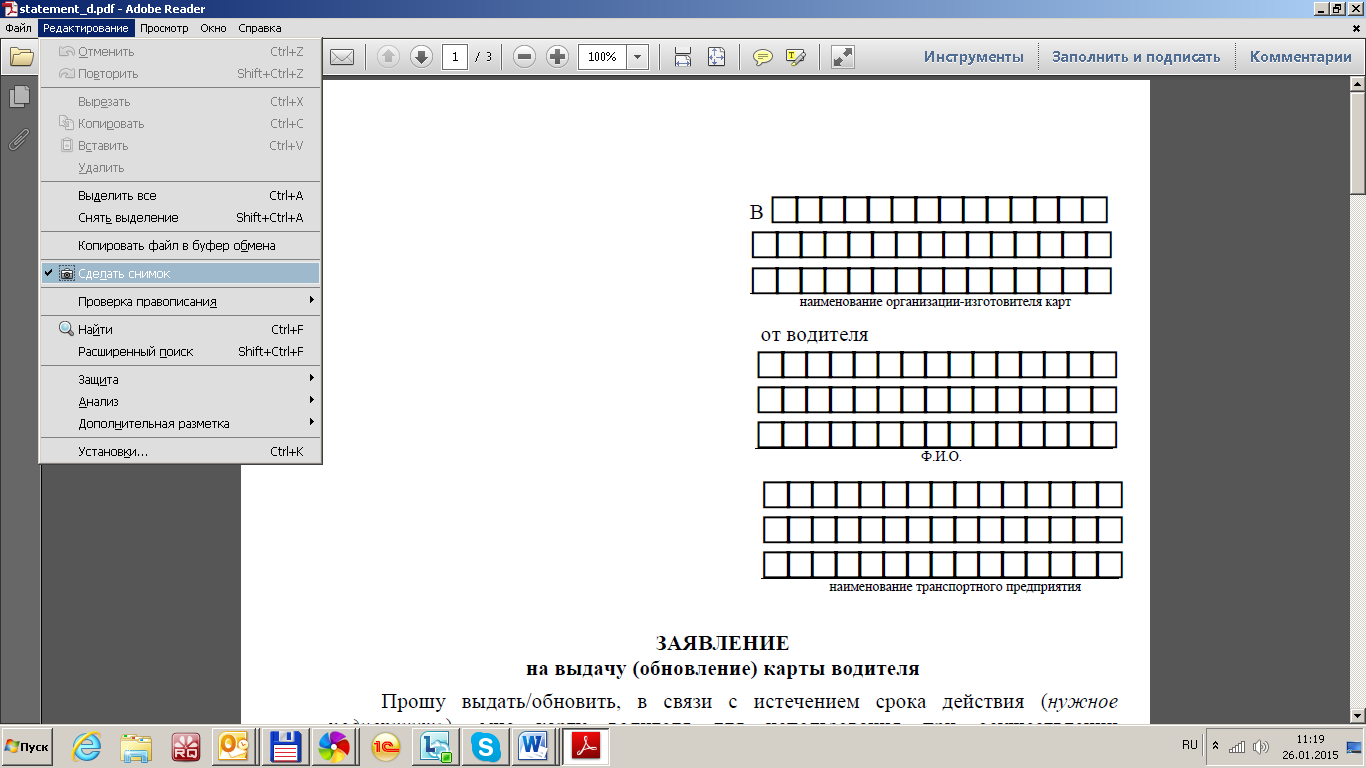 Выделяем изображение, которое нужно будет сохранить. См. рис.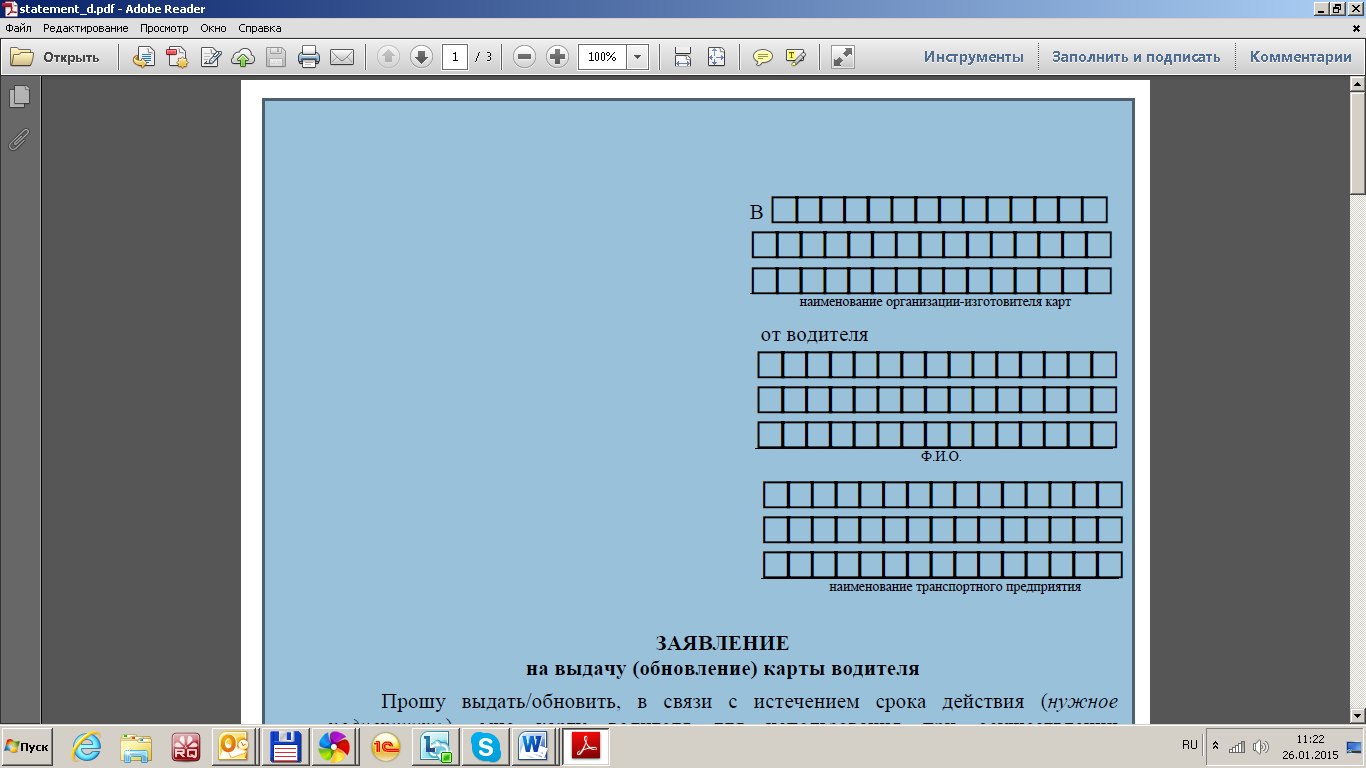 Появиться сообщение «Выделенная область скопирована». См. рис.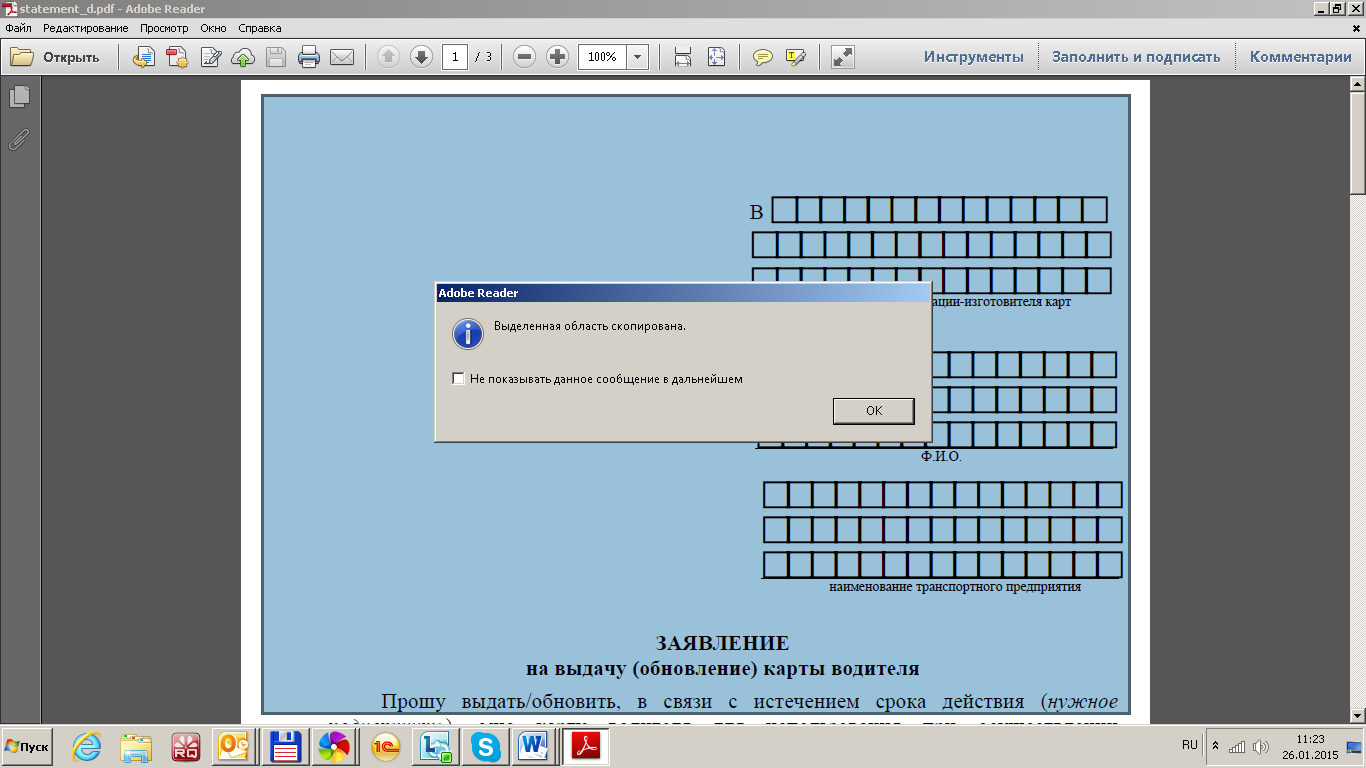 Открываем программу Paint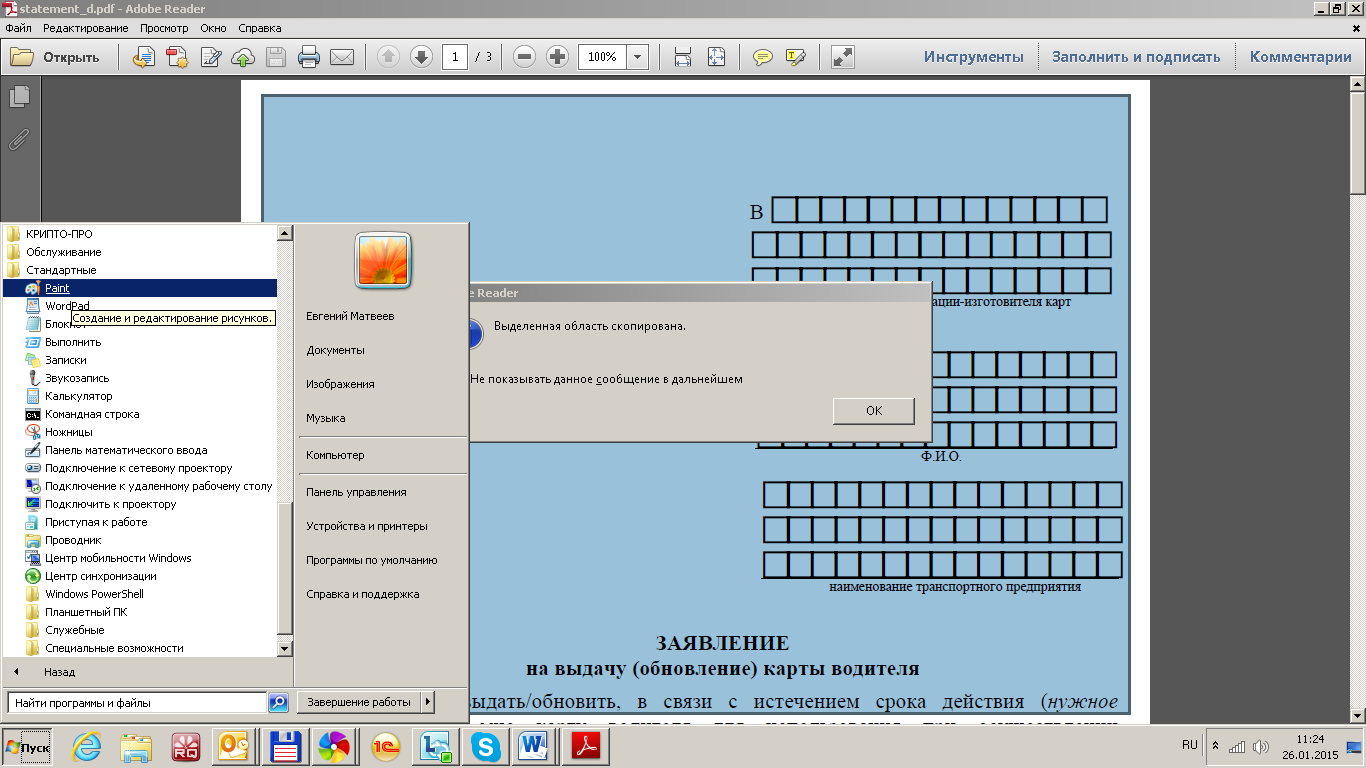 Нажимаем кнопку «Вставить»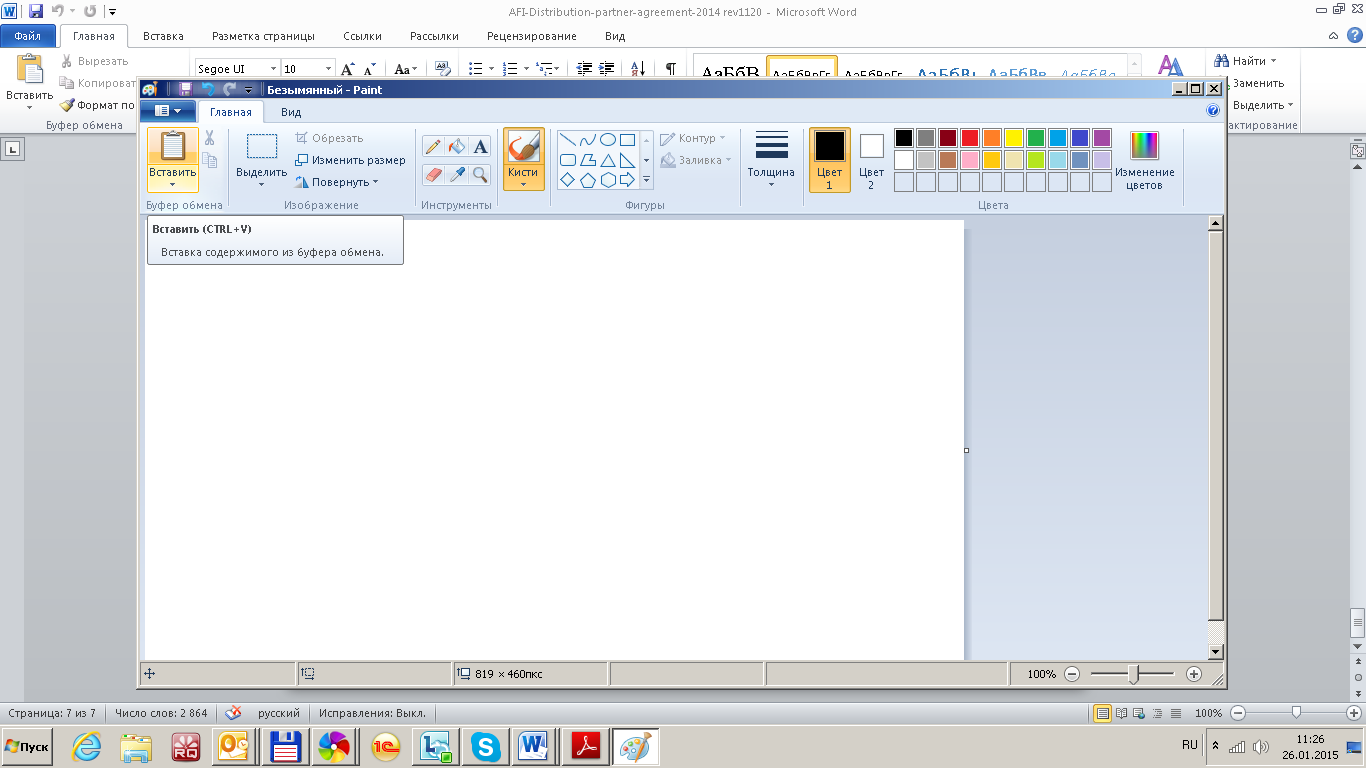 Выбранная область изображения вставится в программу. Нажимаем кнопку «Обрезать»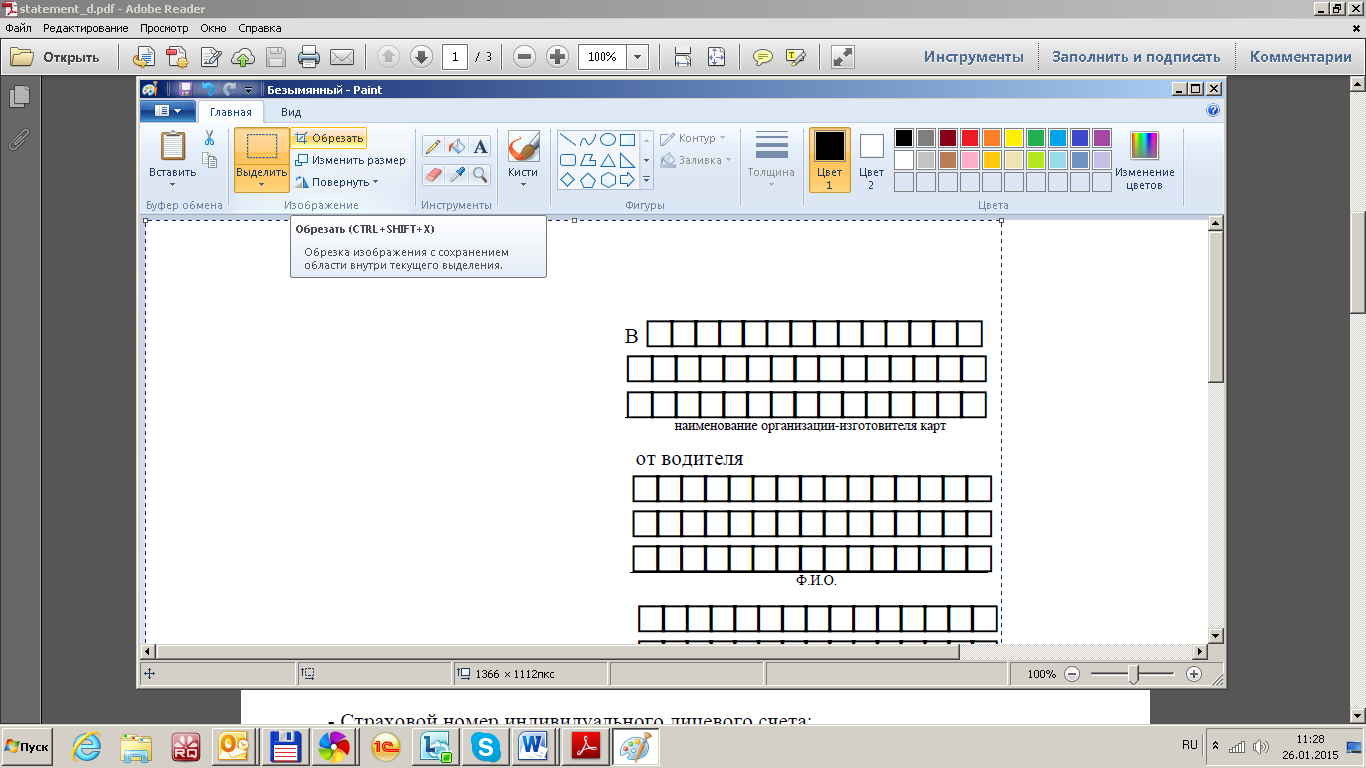 Наживаем кнопку «Сохранить» в левом верхнем углу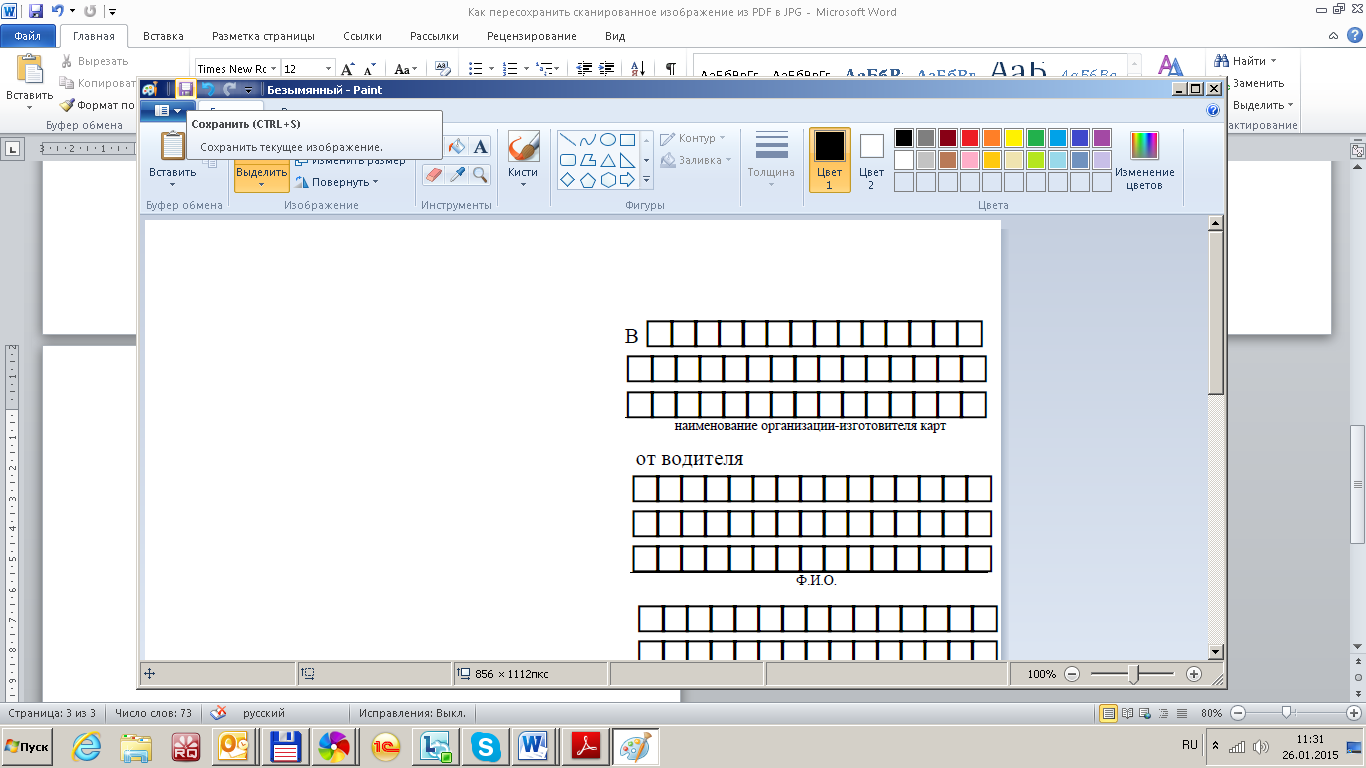 В появившемся окне указываем «Имя файла». Выбираем  тип файла JPEG и нажимаем кнопку «Сохранить»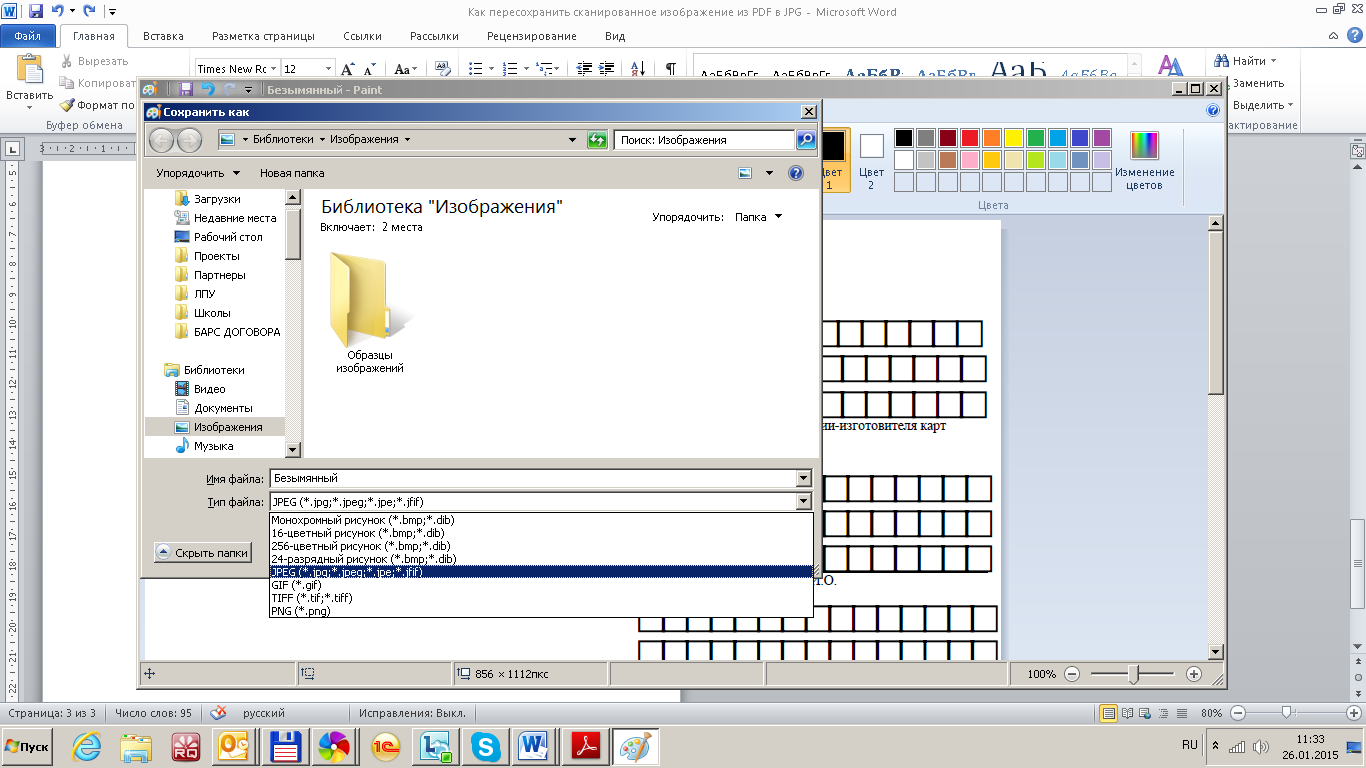 